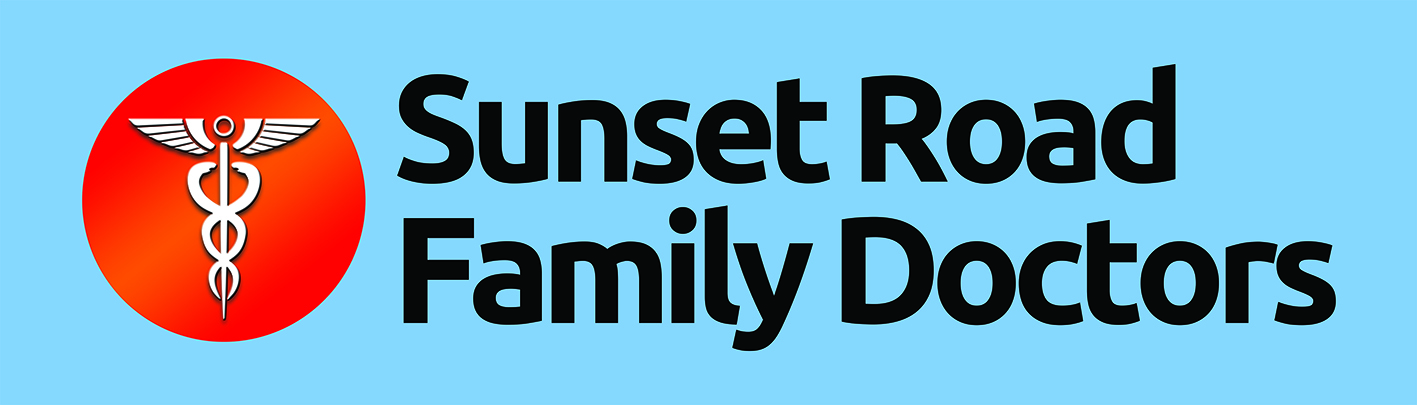 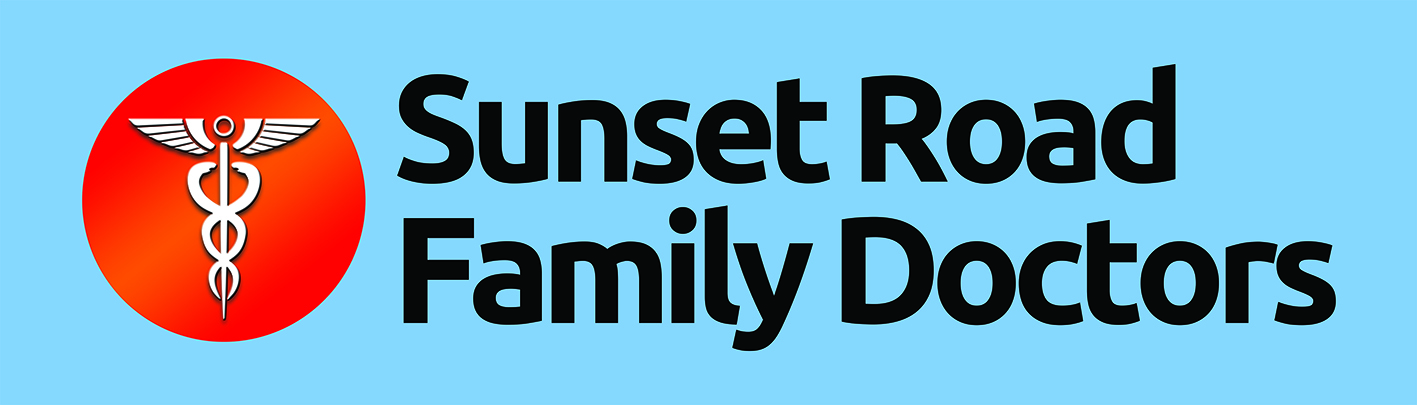 NEW PATIENT QUESTIONNAIREIf you prefer not to answer any question – please leave blankIf you can’t remember the exact date – give an estimateNAME…………………………..…………….DATE OF BIRTH……..……………………OCCUPATION……………………………..Medical HistoryMedicationsFamily historyPlease circle below and provide details…………………………………………………………………………………………………………………………………………………………………….…………………………………………………………………………………………………………………………………………………………………….…………………………………………………………………………………………………………………………………………………………………….LifestyleWomenHave you had any operations?(include tonsils, appendix, male or female sterilisation)YearHave you ever been into hospital for any other illnesses?YearHave you ever seen a specialist about any other problem or had any other special tests? Please give details e.g. ECG, colonoscopyYearDo you have any long term illnesses or disability?Please give details eg raised blood pressure, diabetes, asthmaYearAre you fully immunised?When was your last tetanus vaccination?Please list any current medicationAre you allergic to any medications?If so, please give detailsAsthmaHigh blood pressureStrokeHeart diseaseGlaucomaBowel CancerBreast CancerAny other inherited diseaseDo you smoke currently?Yes/NoNumber of cigarettes per dayHave you ever smoked?Yes/NoWhat year did you stop?Do you drink alcohol?Yes/NoHow much?…..per day  ……per weekWhat sort of exercise do you do?How often?Number of childrenYear/s bornOther pregnanciesYear/sForm of contraception (if relevant)Last cervical smearMonth                         YearLast mammogramMonth                         Year